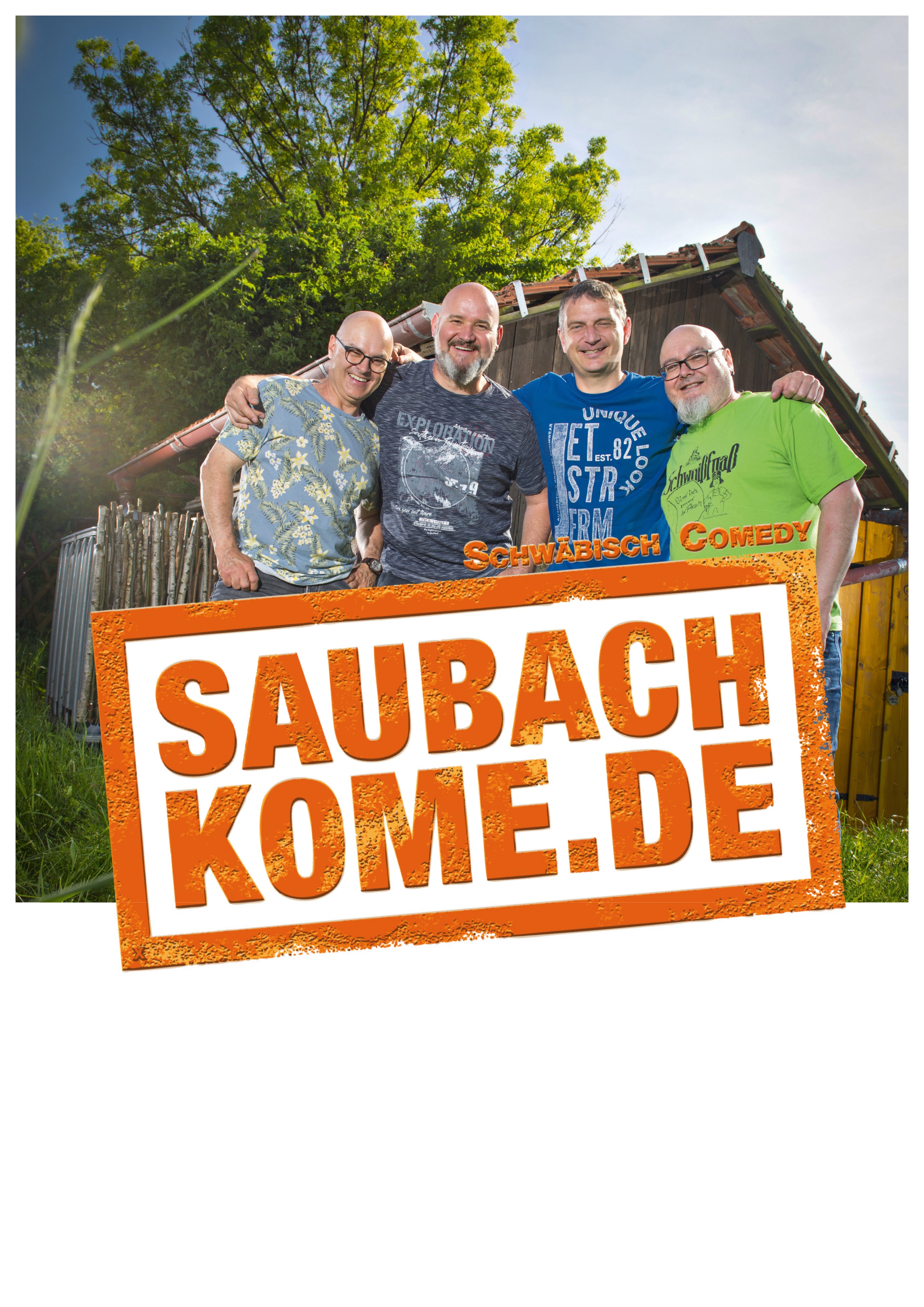 Sa., XX. Dezember 20XXMehrzweckhalle MusterortEinlass 19 Uhr / Beginn 20 UhrAbendkasse XX €; VVK XX € - Vorverkaufsstellen XXXXXXXXXXXXXXXXXXXX, XXXXXXXXXXXXXXXXXXX, XXXXXXXXXXXXXXXXX, XXXXXXXXXXXXXXXXXVeranstalter: Mustervereine Musterort e.V.